FORMULIR PENDAFTARAN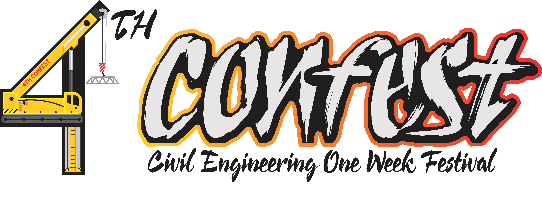 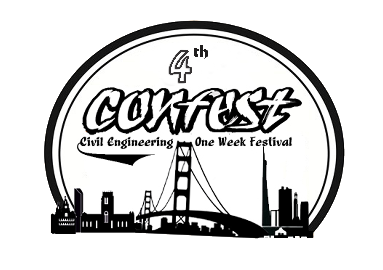 LOMBA KARYA TULIS ILMIAH NASIONALCIVIL ENGINNEERING ONE WEEK FESTIVAL ( CONFEST )2017Judul	:Asal Universitas	:Alamat Universitas	:Telepon / Fax	:E-mail	:IDENTITAS DIRIKetuaNamaLengkap	:NIM	:JenisKelamin	:Tempat, Tanggal Lahir	:Fakultas	:Jurusan	:Semester	:Alamat Rumah	:No. HP/Telepon	:E-mail	:Anggota 1NamaLengkap	:NIM	:JenisKelamin	:Tempat, Tanggal Lahir	:Fakultas	:Jurusan	:Semester	:Alamat Rumah	:No. HP/Telepon	:E-mail	:Anggota 2NamaLengkap	:NIM	:JenisKelamin	:Tempat, Tanggal Lahir	:Fakultas	:Jurusan	:Semester	:Alamat Rumah	:No. HP/Telepon	:E-mail	:Saya yang bertanda tangan di bawah ini menyatakan bahwa data yang saya sampaikan adalah benar. Dengan ini saya menyatakan ikut serta dalam Lomba Karya Tulis Ilmiah Nasional Tingkat Mahasiswa yang di adakan oleh Himpunan Mahasiswa Teknik Sipil Universitas Bangka Belitung (HMTS-UBB) dan menyetujui semua persyaratan dan ketentuan lomba yang berlaku.